	Женева, 25 марта 2011 годаУважаемая госпожа,
уважаемый господин,1	По просьбе председателя 9-й Исследовательской комиссии (Передача телевизионных и звуковых сигналов и интегрированные широкополосные кабельные сети) имею честь сообщить Вам, что указанная Исследовательская комиссия на своем собрании, которое состоялось с 14 по 18 марта 2011 года, решила аннулировать Вопрос 13/9 "Передача программ с цифровым формированием изображения на большом экране для целей снабжения и распределения" в соответствии с положениями п. 7.4.1 раздела 7 Резолюции 1 (Йоханнесбург, 2008 г.) ВАСЭ, достигнув консенсуса среди присутствовавших на собрании.2	Причины аннулирования этого Вопроса кратко объясняются в Приложении 1.Учитывая положения раздела 7 Резолюции 1, заранее благодарю Вас за информацию о том, одобряет или не одобряет ваша администрация аннулирование этого Вопроса, направленную в мой адрес до 25 мая 2011 года 2400 UTC.4	Просьба к Государствам-Членам, которые укажут, что они не одобряют аннулирование этого Вопроса, сообщить о причинах такого неодобрения и указать, какие возможные изменения могли бы способствовать его дальнейшему изучению.5	После указанного выше предельного срока (25 мая 2011 г.) Директор БСЭ в циркуляре уведомит о результатах проведенной консультации.С уважением,Малколм Джонсон
Директор Бюро
стандартизации электросвязиПриложение: 1ПРИЛОЖЕНИЕ 1
(к Циркуляру 176 БСЭ)Основания для аннулирования Вопроса 13/9Ввиду недавнего увеличения технологической связи между усовершенствованным телевизионным приложением (Вопрос 1/9) и цифровым формированием изображений на большом экране (Вопрос 13/9) 9-я Исследовательская комиссия на своем собрании, состоявшемся 1418 марта 2011 года, приняла решение пересмотреть Вопрос 1/9 для включения исследований, охватываемых в Вопросе 13/9, и исключения Вопроса 13/9. Предложение было поддержано более чем четырьмя делегациями.Поэтому Вопрос 13/9 предлагается для аннулирования.______________Бюро стандартизации 
электросвязи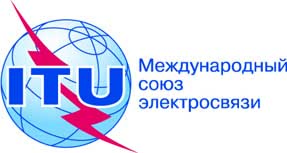 Осн.:Циркуляр 176 БСЭCOM 9/SP–	Администрациям Государств − Членов СоюзаТел.:
Факс:
Эл. почта:+41 22 730 5858
+41 22 730 5853
tsbsg9@itu.intКопии:–	Членам Сектора МСЭ-Т–	Ассоциированным членам МСЭ-Т–	Председателю и заместителям председателя 9-й Исследовательской комиссии–	Директору Бюро развития электросвязи–	Директору Бюро радиосвязиПредмет:Предлагаемое аннулирование Вопроса 13/9 "Передача программ с цифровым формированием изображения на большом экране для целей снабжения и распределения"